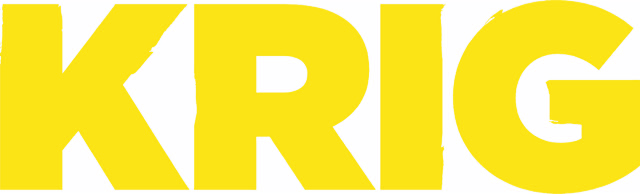 https://www.instagram.com/krig_the_movie/Att diskutera efter filmen KRIG - Vad handlar filmen KRIG om?Vad tyckte du om filmen och varför då?Är det någon scen du minns särskilt mycket? Vad och varför?Vem identifierade du dig med i filmen? Om du fick vara en karaktär i filmen – och göra nått som ändrar handlingen – vad skulle du göra då? Har du varit med om något liknande när grupper ställs mot varandra – i skolan, på idrottsaktivitet eller liknande? Vad hände då?Skulle nått sådant här kunna hända där du bor?På vilka olika sätt kan man lösa sådana här konflikter?Ser du likheter med hur det ser ut ute i samhället och världen?http://www.folketsbio.se/film/krig